   Nu Rho Psi Chapter-of-the-Year Award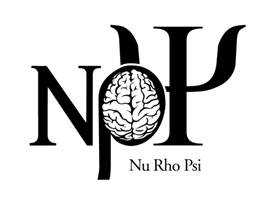 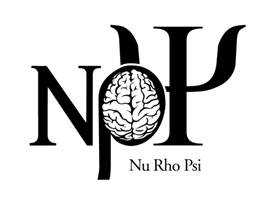 The Nu Rho Psi Chapter-of-the-Year Award recognizes the accomplishments of a Nu Rho Psi chapter for excellence in carrying out the mission of Nu Rho Psi on the local, regional and/or national level during the 2017-18 Academic Year. The purpose of Nu Rho Psi is to:encourage professional interest and excellence in scholarship, particularly in neuroscience;award recognition to students who have achieved such excellence in scholarship;advance the discipline of neuroscience; encourage intellectual and social interaction between students, faculty, and professionals in neuroscience and related fields; promote career development in neuroscience and related fields; increase public awareness of neuroscience and its benefits for the individual and society; andencourage service to the community.Award Information No more than one Nu Rho Psi chapter each year will be recognized for its effectiveness in fulfilling the mission of the Society. The award recipient will be recognized at the Nu Rho Psi National meeting each year.  Profiles of winning programs will be featured on the Nu Rho Psi Web site and disseminated to the global neuroscience community as a means of sharing successful practices in fostering neuroscience research, professional development, neuroscience education, and community service.Selection Criteria The Nu Rho Psi Chapter-of-the-Year Award is granted by the Nu Rho Psi National Council through a competitive process based on self-submitted applications, including a brief case report describing the chapter’s activities during the most recent calendar year. Applications will be reviewed based on the following criteria:Demonstrated success of the chapter in carrying out the mission of Nu Rho Psi.Overall contribution to neuroscience education and research in the institution, community, and the field.Impact on and involvement of student members.Eligibility For award consideration, the Nu Rho Psi chapter must have inducted members during the current academic year.Application Materials See following pagesThe Nu Rho Psi Chapter-of-the-Year Award recognizes the accomplishments of a Nu Rho Psi chapter for excellence in carrying out the mission of Nu Rho Psi on the local, regional and/or national level. The Chapter-of-the-Year Award is granted by the Nu Rho Psi National Council through a competitive process based on self-submitted applications, including a brief case report describing the chapter’s activities during the current calendar year. Applications will be reviewed based on the following criteria:Demonstrated success of the chapter in carrying out the mission of Nu Rho Psi.Overall contribution to neuroscience education and research in the institution, community, and the field.Impact on and involvement of student members.InstructionsAll application materials, including the cover page/application form, case report and advisor’s letter of support, must be received by 1 April 2018, to be considered for the 2017-18 Nu Rho Psi Chapter-of-the-Year Award.All application materials should be submitted as a single PDF document to the Chair of the Nu Rho Psi Awards Committee, Shubhik DebBurman at debburma@mx.lakeforest.edu.Application Checklist☐ Nu Rho Psi Chapter Name (e.g., Baldwin Wallace University, α in Ohio) ☐  Completed application form (see next page)☐   Case report describing your chapter’s success in carrying out the mission of Nu Rho Psi (maximum 2 pages/1,000 words)☐   Letter of support from chapter advisor  Nu Rho Psi CHAPTER-of-the-year award – 2017-2018 Academic Year	APPLICANT INFORMATIONINDIVIDUAL SUBMITTING THE APPLICATIONAPPLICANT CERTIFICATIONCHAPTER ADVISOR INFORMATIONNu Rho Psi Chapter Name (e.g., Baldwin Wallace University, α in Ohio):  First Name:Last Name: Last Name: Last Name: MI: Title: Title: Title: Title: Title: University/Institution: University/Institution: University/Institution: University/Institution: University/Institution: Notification Address: Notification Address: Notification Address: Notification Address: Notification Address: City: State: State: Zip: Zip: Country:Country:Country:Country:Country:Phone:                                                                                                                                                                                 Phone:                                                                                                                                                                                 Fax: Fax: Fax: E-mail Address: E-mail Address: E-mail Address: E-mail Address: E-mail Address:     I certify that the application information provided is accurate and correct to the best of my knowledge.Date:                                          Signature: First Name:Last Name: Last Name: MI: Title: Title: Title: Title: University/Institution & Department: University/Institution & Department: University/Institution & Department: University/Institution & Department: Phone:                                                                                                                                                                                 Phone:                                                                                                                                                                                 Fax: Fax: E-mail Address: E-mail Address: E-mail Address: E-mail Address: 